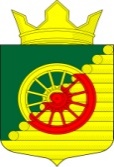 РЕСПУБЛИКА  КАРЕЛИЯАДМИНИСТРАЦИЯ  БОРОВСКОГО СЕЛЬСКОГО  ПОСЕЛЕНИЯПОСТАНОВЛЕНИЕ от      12 октября  2020 года                                                                                                        № 50пос. Боровой     В соответствии со 	статьей 160.1 Бюджетного кодекса Российской Федерации, установленными обязательствами по сокращению задолженности, администрируемой органом местного	 самоуправления Боровского сельского поселения, и принятию своевременных мер по ее взысканию, руководствуясь Уставом Боровского сельского поселения	         Администрация Боровского сельского поселения ПОСТАНОВЛЯЕТ:       1.Утвердить Порядок осуществления претензионной и исковой работы с просроченной дебиторской задолженностью администратором доходов бюджета Боровского сельского поселения (прилагается).        2 Настоящее постановление вступает в силу с момента подписания.        3.Контроль за исполнением настоящего постановления возлагаю на себя.                           .        4.Опубликовать настоящее Постановление на официальном сайте Администрации Боровского сельского поселения в информационно-телекоммуникационной сети «Интернет»Глава Боровского сельского поселения                                                                           Л.В.Мостайкина                                                                                                               Приложение к постановлению   Администрации Боровского сельского поселения                                                                                        от 12.10.2020 г.	№ 50ПОРЯДОКОсуществления претензионной и исковой работы с просроченной дебиторской задолженностью администратором доходов бюджета Боровского сельского поселения ОБЩИЕ ПОЛОЖЕНИЯ         1.Настоящий Порядок устанавливает порядок работы администратора доходов бюджета Боровского сельского поселения (далее - администратор доходов) при осуществлении претензионной и исковой работы с просроченной дебиторской задолженностью.         2 .В целях настоящего Порядка используются следующие основные понятия:деятельность по взысканию просроченной задолженности (взыскание) - юридические и фактические действия, совершаемые администратором доходов, и направленные на погашение должником просроченной дебиторской задолженности;должник - физическое лицо, в том числе индивидуальный предприниматель, или юридическое лицо, не исполнившее денежное или иное обязательство в срок, установленный соответствующим договором (соглашением) и (или) законом, иным нормативным правовым актом. Должником также является поручитель, залогодатель, иное лицо, обязанное в силу закона или договора субсидиарно или солидарно с должником исполнить его обязательство перед кредитором, если иное прямо не предусмотрено Гражданским кодексом Российской Федерации;просроченная дебиторская задолженность - суммарный объем не исполненных должником в установленный срок денежных обязательств;подразделение-исполнитель - орган местного самоуправления, инициировавший заключение договора (соглашения) либо отвечающее за осуществление расчетов с контрагентами в соответствии со своей компетенцией;ответственное лицо (ответственный) - лицо, назначаемое Главой Боровского сельского поселения для совершения определенной операции.         3.В целях минимизации объемов просроченной дебиторской задолженности Администратор доходов осуществляет оперативный контроль (мониторинг) за состоянием просроченной задолженности, инвентаризацию просроченной задолженности.          4.Инвентаризация просроченной дебиторской задолженности проводитсяадминистратором доходов ежеквартально в срок до 10 числа месяца следующегоза отчетным кварталом.          5.При наличии объективных обстоятельств, на основании коллегиального решения уполномоченной комиссии, должнику может быть предоставлена рассрочка по уплате просроченной дебиторской задолженности.          6.Работа с просроченной дебиторской задолженностью осуществляется в три этапа:претензионный (досудебный) этап;исковой (судебный) этап;принудительное исполнение судебного акта.7.Контроль за осуществлением претензионной и исковой работы осуществляет руководитель подразделения-исполнителя.ПОРЯДОК ВЕДЕНИЯ ПРЕТЕНЗИОННОЙ РАБОТЫ         8.Ответственное лицо не позднее 10 рабочих дней со дня образования просроченной дебиторской задолженности проводит претензионную работу в отношении должника.         9.Претензии должны предъявляться всем должникам без исключения, вне зависимости от суммы просроченной дебиторской задолженности.В случае если направление претензий не предусмотрено условиями договора (соглашения, контракта) или по каким-либо причинам предъявление претензии не является обязательным, то по истечении 30 дней со дня образования дебиторской задолженности она подлежит взысканию в судебном порядке.Претензия должна быть составлена в письменной форме в 2 экземплярах: один остается в подразделении-исполнителе, второй передается должнику.         10.Претензия направляется должнику по месту его нахождения: для физических лиц - по месту регистрации и месту фактического пребывания; для юридических лиц - по месту нахождения, указанному в договоре, и месту нахождения, указанному в Едином государственном реестре юридических лиц на момент подготовки претензии.Претензия и прилагаемые к ней документы передаются нарочным под роспись или направляются по почте с уведомлением о вручении и описью вложения, чтобы располагать доказательствами предъявления претензии.         11.Претензия должна содержать следующие данные:дату и место ее составления;наименование юридического лица (фамилию, имя, отчество индивидуального предпринимателя, физического лица) должника, адрес должника в соответствии с условиями договора;реквизиты договора, на основании которого возникло требование;краткое описание обстоятельств, послуживших основанием для подачи претензии;обоснование, расчет и сумму претензии по каждому требованию;перечень прилагаемых документов, подтверждающих обстоятельства, изложенные в претензии;срок исполнения требования, изложенного в претензии;Ф.И.О. и должность лица, подготовившего претензию;Ф.И.О. и должность лица, которое ее подписывает.ПОРЯДОК ВЕДЕНИЯ ИСКОВОЙ РАБОТЫ         12.В случае если должник не исполнил заявленные в претензии требования в указанный в ней срок, просроченная дебиторская задолженность подлежит взысканию в судебном порядке.         13.Ответственное лицо в течение 5 рабочих дней с даты получения полного (частичного) отказа должника от исполнения заявленных в претензии требований или отсутствия ответа на претензию в указанный в ней срок, определяет достаточность документов для подготовки иска и в течение 10 рабочих дней осуществляет подготовку искового заявления.Перечень документов для подготовки иска:документы, подтверждающие обстоятельства, на которых основываются требования к должнику;расчет взыскиваемой или оспариваемой денежной суммы (основной долг, пени, штрафы);копии направленных должнику претензий.         14.Подача в суд искового заявления о взыскании просроченной дебиторской задолженности по договорам (контрактам, соглашениям) осуществляется в срок не позднее 15 рабочих дней со дня истечения срока, указанного в претензии о необходимости исполнения обязательств и погашения просроченной дебиторской задолженности.         15.Ответственное лицо в срок не позднее 10 рабочих дней со дня вступления в законную силу судебного акта о взыскании просроченной дебиторской задолженности получает исполнительный документ.РАБОТА ПО СВОЕВРЕМЕННОМУ ИСПОЛНЕНИЮ СУДЕБНЫХ АКТОВ        16.Ответственное лицо в течение 5 рабочих дней со дня получения исполнительного листа направляет его в органы, осуществляющие исполнение судебных актов.         17.В случае значительной суммы задолженности и наличия информации о принадлежащих должнику объектах недвижимости, ответственное лицо инициирует рассмотрение вопроса о принятия обеспечительных мер в целях исполнения судебного акта и наложении запрета должнику на проведение отчуждения недвижимого имущества.         18.Ответственное лицо ведет учет исполнительных документов, осуществляет мониторинг ведения исполнительного производства и контроль за их исполнением, проводит ежеквартальную сверку результатов исполнительных производств с подразделениями службы судебных приставов.         19.В соответствии с действующим законодательством просроченная дебиторская задолженность, признанная безнадежной к взысканию по установленным основаниям, подлежит списанию.ОТЧЕТНОСТЬ О ПРОВЕДЕНИИ ПРЕТЕНЗИОННОЙ И ИСКОВОЙ РАБОТЫ1.Администратор доходов бюджета ежеквартально до 12 числа месяца, следующего заотчетным кварталом, представляет в Финансовое управление Калевальского муниципального района (далее - уполномоченный орган) отчет о проведении претензионной и исковой работы (Приложения 1 и 2), а также ежемесячно до 10 числа месяца, следующего за отчетным оперативную информацию о состоянии и взыскании задолженности по установленной форме.Уполномоченный орган ежеквартально до 15 числа месяца, следующего за истекшим кварталом, представляет Главе администрации Калевальского муниципального района отчет о проведении работы по сокращению просроченной дебиторской задолженности и принятию своевременных мер главным администратором доходов по ее взысканию.                                           Отчет о проведенной претензионной и исковой работе                                    в   разрезе должников по Боровскому сельскому поселению по состоянию на                            годаГлава Боровского сельского поселения                                                                                                                                                                 Л.В.Мостайкина   Исполнитель:  Тел:                                                                     Отчет о проведенной претензионной и исковой работе по                                                                      Боровскому сельскому поселению в разрезе видов                                                                     задолженности по  состоянию на                                  годаОб утверждении порядка осуществления претензионной и исковой работы с просроченной дебиторской задолженностью администратором доходов бюджета МО «Боровское сельское поселение»Nп/пНаименованиедолжникаИННКБКПросрочеинаядебиторскаязадолженность,ру6.ДатавозникновениязадолженностиПретензияПретензияПретензияИсковое заявлениеИсковое заявлениеИсковое заявлениеИсковое заявлениеИсковое заявлениеИсковое заявлениеИсковое заявлениеИсковое заявлениеВ работе на конец периода,ру6.Nп/пНаименованиедолжникаИННКБКПросрочеинаядебиторскаязадолженность,ру6.Датавозникновениязадолженностидатанаправленияпретензиипредъявлено,ру6.оплачено,ру6.датанаправления в судпредъявлено,ру6.неудовлетворено, руб.оплачено добровольно, руб.прекратиливзыскание,ру6.датанаправленияисполнительногодокументавзысканоФССП,ру6.возвращено ФССП, руб.В работе на конец периода,ру6.123456789101112131415161718123Администратор доходов бюджета, наименование задолженностиУстановлен временной период с момента возникновения задолженности для направления претензииУстановлен временной период с момента возникновения задолженности для направления претензииУстановлен временной период с момента возникновения задолженности для направления претензииУстановлен временной период с момента неисполнения обязательств для направления документов для подготовки искаУстановлен временной период с момента неисполнения обязательств для направления документов для подготовки искаУстановлен временной период с момента неисполнения обязательств для направления документов для подготовки искаУстановлен срок, в течение которого готовится исковое заявление в судУстановлен срок, в течение которого готовится исковое заявление в судУстановлен срок, в течение которого готовится исковое заявление в судОпределен срок для направления документов в ССП для возбуждения исполнительного производстваОпределен срок для направления документов в ССП для возбуждения исполнительного производстваОпределен срок для направления документов в ССП для возбуждения исполнительного производстваСПРАВОЧНО:СПРАВОЧНО:СПРАВОЧНО:Администратор доходов бюджета, наименование задолженностиУстановлен временной период с момента возникновения задолженности для направления претензииУстановлен временной период с момента возникновения задолженности для направления претензииУстановлен временной период с момента возникновения задолженности для направления претензииУстановлен временной период с момента неисполнения обязательств для направления документов для подготовки искаУстановлен временной период с момента неисполнения обязательств для направления документов для подготовки искаУстановлен временной период с момента неисполнения обязательств для направления документов для подготовки искаУстановлен срок, в течение которого готовится исковое заявление в судУстановлен срок, в течение которого готовится исковое заявление в судУстановлен срок, в течение которого готовится исковое заявление в судОпределен срок для направления документов в ССП для возбуждения исполнительного производстваОпределен срок для направления документов в ССП для возбуждения исполнительного производстваОпределен срок для направления документов в ССП для возбуждения исполнительного производстваИнвентаризация просроченной дебиторской задолженности (ПДЗ)Инвентаризация просроченной дебиторской задолженности (ПДЗ)Инвентаризация просроченной дебиторской задолженности (ПДЗ)Администратор доходов бюджета, наименование задолженностипоНПАколичествослучаевналичияоснованийдлянаправленияпретензииколичество претензий, направленных впределах установленного срокапоНПАколичествослучаевналичияоснованийдлянаправлениядокументовдляподготовкиискаколичествоматериалов,направленныхдлядокументовдляподготовкиискапоНПАколичество случаев наличия оснований для направления искового заявления в судКоличество исковых заявлений, направленных в судпоНПАколичествоисполнительныхдокументов, подлежащих направлению в подразделение ССПколичествоисполнительныхдокументов,фактическинаправленныевподразделениеССПпериодичность проведения по НПАколичествоинвентаризаций,подлежащихобязательномупроведениюколичество фактически проведенных инвентаризаций ПДЗ